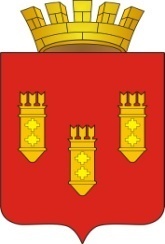                      РЕШЕНИЕ            Собрания депутатов                                                                                         города Алатыря                  седьмого созыва	                          В соответствии с пунктами 4.4 и 4.5 Положения о Молодежном парламенте при Собрании депутатов города Алатыря Чувашской Республики, утвержденного решением Собрания депутатов города Алатыря Чувашской Республики от 21.06.2023 № 57/38-7 протоколом заседания конкурсной комиссии по формированию состава Молодежного парламента при Собрании депутатов города Алатыря Чувашской Республики от 17.07.2023 года, Собрание депутатов города Алатыря Чувашской Республики седьмого созываРЕШИЛО:Утвердить Молодежный парламент при Собрании депутатов города Алатыря Чувашской Республики на срок полномочий Собрания депутатов города Алатыря Чувашской Республики седьмого созыва в следующем составе:Аксенова Ксения Владимировна;Базанова Дарья Андреевна;Ваганов Даниил Андреевич;Войнов Алексей Петрович;Дёров Александр  Вячеславович;Долотова Екатерина Евгеньевна;Дугушкин Сергей Михайлович;Ильин Владимир Юрьевич;Кочеткова Анастасия Дмитриевна;Лазарев Егор Сергеевич;Рузавина Екатерина Сергеевна;Смолин Вадим Сергеевич;        Туркин Максим Николаевич.Зачислить в резерв Молодежного парламента при Собрании депутатов города Алатыря Чувашской Республики седьмого созыва в следующем составе: Анненкова Татьяна Евгеньевна;Антонова Анастасия Александровна;Герасимов Андрей Алексеевич; Кузовенкова  Александра Валерьевна;Селицкая Анна Александровна;Тюрюшова Евгения Романовна.Настоящее решение вступает в силу после его подписания.Глава города Алатыря – председатель Собрания депутатов города Алатыря седьмого созыва                                                                  В.Н. Косолапенков от «28» июля 2023 г. № 71/41-7Об утверждении состава Молодежного парламента при Собрании депутатов города Алатыря Чувашской Республики.